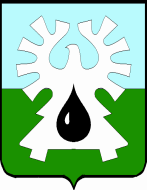 МУНИЦИПАЛЬНОЕ ОБРАЗОВАНИЕ ГОРОД УРАЙ			  Ханты-Мансийский автономный округ-Юграадминистрация ГОРОДА УРАЙ				  ПОСТАНОВЛЕНИЕ	от_____________                                                                                            №_______________В соответствии со статьей 190.1 Жилищного кодекса Российской Федерации,  Законом Ханты-Мансийского автономного округа – Югры от 01.07.2013 № 54-оз «Об организации проведения капитального ремонта общего имущества в многоквартирных домах, расположенных на территории Ханты-Мансийского автономного округа – Югры»: 1. Утвердить Порядок и условия финансирования проведения бывшим наймодателем капитального ремонта общего имущества в многоквартирном доме за счет средств местного бюджета согласно приложению.2. Опубликовать настоящее постановление в газете «Знамя» и разместить на официальном сайте органов местного самоуправления города Урай в информационно-телекоммуникационной сети «Интернет».3. Контроль за выполнением постановления возложить на заместителя главы города Урай И.А.Козлова.Глава города Урай                                                             				     А.В.ИвановПриложение к постановлению администрации города Урайот__________________№ ____Порядок и условия финансирования проведения бывшим наймодателем капитального ремонта общего имущества в многоквартирном доме за счет средств местного бюджета (далее - Порядок)1. Настоящий Порядок определяет последовательность действий и условия финансирования проведения бывшим наймодателем капитального ремонта общего имущества в многоквартирном доме за счет средств местного бюджета (далее также – бюджет городского округа город Урай).2. Полномочия бывшего наймодателя, уполномоченного на дату приватизации первого жилого помещения в многоквартирном доме выступать от имени города Урай в качестве собственника жилого помещения муниципального жилищного фонда, являвшегося наймодателем, по проведению капитального ремонта общего имущества в многоквартирном доме путем финансирования за счет средств местного бюджета оказания услуг и (или) выполнения работ по капитальному ремонту общего имущества в многоквартирном доме осуществляет администрация города Урай (далее – бывший наймодатель). Муниципальным казенным учреждением, обеспечивающим организационное, информационное, аналитическое сопровождение мероприятий по финансированию проведения бывшим наймодателем капитального ремонта общего имущества в многоквартирном доме, подготовку и согласование проектов муниципальных правовых актов города Урай, проектов соглашений о финансировании проведения бывшим наймодателем капитального ремонта общего имущества в многоквартирном доме за счет средств местного бюджета, контроль и мониторинг исполнения указанного соглашения,  является муниципальное казенное учреждение «Управление жилищно-коммунального хозяйства города Урай» (далее – Учреждение).3.  Проведение бывшим наймодателем капитального ремонта общего имущества в многоквартирном доме путем финансирования за счет средств местного бюджета оказания услуг и (или) выполнения работ по капитальному ремонту общего имущества в многоквартирном доме осуществляется при следующих условиях:1) до даты приватизации первого жилого помещения в многоквартирном доме такой многоквартирный дом был включен в перспективный и (или) годовой план капитального ремонта жилищного фонда в соответствии с нормами о порядке разработки планов капитального ремонта жилищного фонда, действовавшими на указанную дату, но капитальный ремонт на дату приватизации первого жилого помещения проведен не был;2) капитальный ремонт общего имущества в многоквартирном доме после даты приватизации первого жилого помещения до даты включения такого многоквартирного дома в региональную программу капитального ремонта не проводился за счет средств федерального бюджета, окружного бюджета, местного бюджета.Если за счет средств федерального, окружного и (или) местного бюджетов проведен капитальный ремонт только отдельных элементов общего имущества в многоквартирном доме, обязанность бывшего наймодателя по проведению капитального ремонта распространяется на те элементы общего имущества в многоквартирном доме, капитальный ремонт которых не был проведен.4. Инициатором проведения капитального ремонта общего имущества в многоквартирном доме могут выступать органы местного самоуправления города Урай, организации, осуществляющие управление многоквартирными домами, собственники или наниматели жилых помещений в многоквартирном доме.5. Вопрос о необходимости проведения бывшим наймодателем капитального ремонта общего имущества в многоквартирном доме рассматривается Учреждением.Результаты рассмотрения вопроса о необходимости проведения бывшим наймодателем капитального ремонта общего имущества в многоквартирном доме оформляются заключением Учреждения, в котором указываются перечень услуг и (или) работ по капитальному ремонту общего имущества в многоквартирном доме, которые требовалось провести на дату приватизации первого жилого помещения в таком доме, их стоимость, срок проведения капитального ремонта общего имущества в многоквартирном доме. 6. Перечень услуг и (или) работ по капитальному ремонту общего имущества в многоквартирном доме, которые требовалось провести на дату приватизации первого жилого помещения в таком доме в соответствии с нормами содержания, эксплуатации и ремонта жилищного фонда, действовавшими на указанную дату, определяется и утверждается бывшим наймодателем в порядке, установленном постановлением Правительства Ханты-Мансийского автономного округа – Югры  от 11.05.2018 №148-п «О порядке определения бывшим наймодателем перечня услуг и (или) работ по капитальному ремонту общего имущества в многоквартирном доме, которые требовалось провести на дату приватизации первого жилого помещения в таком доме».7. Стоимость услуг и (или) работ по капитальному ремонту общего имущества в многоквартирном доме определяется и утверждается бывшим наймодателем исходя из предельной стоимости услуг и (или) работ по капитальному ремонту общего имущества в многоквартирном доме, определенной нормативным правовым актом уполномоченного исполнительного органа государственной власти Ханты-Мансийского автономного округа - Югры, определенного Правительством Ханты-Мансийского автономного округа - Югры, в соответствии с требованиями части 4 статьи 190 Жилищного кодекса Российской Федерации, статьи 16 Закона Ханты-Мансийского автономного округа - Югры от 01.07.2013 №54-оз «Об организации проведения капитального ремонта общего имущества в многоквартирных домах, расположенных на территории Ханты-Мансийского автономного округа – Югры».8. Срок проведения капитального ремонта общего имущества в многоквартирном доме определяется в соответствии с региональной программой капитального ремонта.9. В случае наличия неисполненных обязательств бывшего наймодателя по проведению капитального ремонта общего имущества в многоквартирных домах Учреждение ежегодно в срок до 1 мая представляет для планирования бюджетных ассигнований бюджета городского округа город Урай на очередной год и плановый период бывшему наймодателю сведения о необходимом объеме финансирования на очередной финансовый год и на плановый период с целью проведения капитального ремонта общего имущества в многоквартирных домах в соответствии с региональной программой капитального ремонта.10. Проведение бывшим наймодателем капитального ремонта общего имущества в многоквартирном доме осуществляется путем финансирования оказания услуг и (или) выполнения работ по капитальному ремонту общего имущества в многоквартирном доме за счет бюджетных ассигнований, предусмотренных на указанные цели в бюджете городского округа город Урай на соответствующий финансовый год и плановый период.Указанное финансирование производится с учетом способа формирования фонда капитального ремонта путем перечисления средств в объеме, определенном в соответствии  с пунктом 7 настоящего Порядка, на счет регионального оператора либо на специальный счет. Финансирование производится в соответствии с заключенным между бывшим наймодателем и региональным оператором или владельцем специального счета соглашением о финансировании бывшим наймодателем проведения капитального ремонта общего имущества в многоквартирном доме. Перечисление средств местного бюджета осуществляется в срок до 01 мая года, в котором должен быть проведен капитальный ремонт общего имущества в многоквартирном доме в соответствии с краткосрочным планом реализации региональной программы капитального ремонта. Об утверждении Порядка и условий финансирования проведения бывшим наймодателем капитального ремонта общего имущества в многоквартирном доме за счет средств местного бюджета  